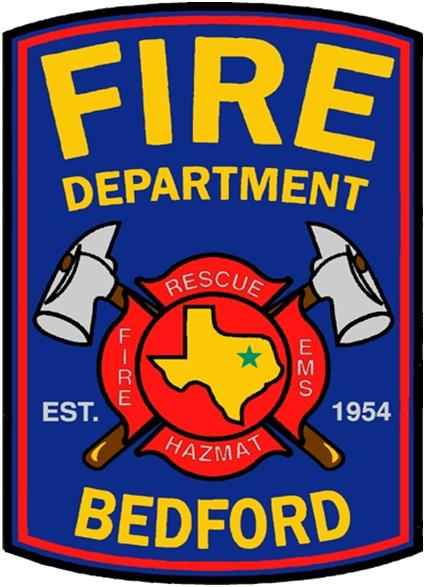 _______________________________________________________________
Job Location ________________________________      ________________________________
                  Contractor Name 				Contractor Phone NumberA CD or other media as approved by the Fire Marshal containing state license, plan drawings, calculations, spec sheets in PDF format.TYPES OF SYSTEM TO BE INSTALLED- MODIFIED- REMOVED:  Sprinkler                        Underground Storage Tanks                    Hazardous Materials  Fire Alarm                         Tent/Display                                                   Vent A Hood             Pyrotechnics                  Propane/ Compressed Gas                       FM 200/ UL 300                 Access Control                  Other _______________________
Work Description:New Construction	Alteration/ Modification	Removal 
_______________ Total Number of Devices to Be Installed, Removed or RelocatedI hereby certify that the above application is complete and correct to the best of my knowledge and that said work will be completed in conformance with the codes and ordinances of the City of Bedford. Any intentional misrepresentation on the above application will constitute a violation of the City of Bedford Fire Code and will void this application and any permit subsequently issued._____________________________________             ___________________________________
                                Signature                                                                         Date_____________________________________            ___________________________________
                              Print Name                                                  Contact Number to Notify For Pickup
